Оқу-ғылыми-өндірістік кешенін құру туралы КЕЛІСІМ  «Юриспруденция» мамандығына «КЕҢЕСШІ» (ОҒӨК)    Қазтұтынуодағы Қарағанды экономикалық университетіҚарағанды қ.                                                          «_28_»__09___2018ж.ЖАЛПЫ ЕРЕЖЕЛЕР1.1. «КЕҢЕСШІ» (оқу-ғылыми-өндірістік кешені) мемлекеттік органдармен өзара іс-қимыл жасау, ұйымдардың, кәсіпорындардың, бизнес-қоғамдастықтардың заңгер-мамандарды даярлау сапасын арттыру, экономика және оларды құқықтық реттеу саласында маманданған еңбек нарығындағы бәсекеге қабілеттілікке қатысты білім, ғылым интеграциясының ұйымдық нысандарының бірі ретінде құрылады.1.2 «КЕҢЕСШІ»   кешені құрамына ерікті негізде келесі тараптар кіреді: КЭУК –«Экономикалық қатынастарды құқықтық реттеу» кафедрасы және серіктес ұйымдар: мамандандырылған Қарағанды облысының мамандандырылған ауданаралық экономикалық соты, Қарағанды облыстық алқасының филиалы - заң кеңесі адвокаттар, Қарағанды облыстық соты, Мамандандырылған ауданаралық әкімшілік соты, Әділет департаменті Қарағанды облысының ІІД, Қазақстан Кәсіпкерлер қауымдастығы, медиация «Серіктестер» «Құқық және бизнес орталығы» жеке мекемесі, Қарағанды облысы кәсіпкерлер құқығын қорғау бойынша Кеңес, ҚБ Қарағанды облысының кәсіпкерлік кооперация қызметкерлерінің жергілікті кәсіподағы.ОҚУ-ҒЫЛЫМИ ӨНДІРІСТІК КЕШЕННІҢ МАҚСАТЫ МЕН НЕГІЗГІ МІНДЕТТЕРІ2.1 «КЕҢЕСШІ»   қызметінің мақсаты білім беру процесін жетілдіру, ғылыми - оқу және практикалық қызмет шеңберінде дуалды оқыту, тәрбие жұмысы және бакалаврларды даярлау, 5В030100 «Құқықтану» мамандығы бойынша магистранттарды тарту жоғары білікті практик-оқытушылардың ғылым және бизнес пайдалану тиімділігін арттыру, ғылыми-педагогикалық және өндірістік кадрлар, оқу, студенттер, магистранттардың  ғылым, білім беру және өндірістік практикалары үшін ғылыми және өндірістік кәсіптік даярлау процесін жетілдіру.  Көрсетілген мақсаттарды іске асыру үшін  «КЕҢЕСШІ»  ОҒӨК келесі негізгі міндеттер:2.2.1. оқу процесін ұйымдастыруды жетілдіру,  стратегиялық даму арқылы студенттерді практикалық даярлау үшін ОҒӨК  қатысушыларымен әріптестік;2.2.2. дайындау бойынша бірлескен қызметті үйлестіру, мамандарды қайта даярлау және олардың біліктілігін арттыру;2.2.3. оқу және ғылыми-зерттеу жұмыстарының тиімділігін арттыру жұмыстар мен олардың нәтижелерін өндіріске енгізу;2.2.4. бағыт бойынша студенттер, магистранттар және КЭУК оқытушыларын кафедраның қызметіне тарта отырып ғылыми-зерттеу жұмыстарын дамытады;2.2.5. студенттерді, магистранттардың іс-шараларын ұйымдастырады және өткізеді түлектерді жұмысқа орналастыруға көмектеседі;2.2.6. «КЕҢЕСШІ» Тараптары мен олардың қызмет шеңберінде қатысатын іскер әріптестерінің қоғамда оң имиджді қалыптастыру және қолдау.Осы Келісім жалпы қағидаттарды белгілейд олардың негізінде тараптар әзірлейтін тараптардың өзара бірлескен іс-қимыл тетіктері мен бағдарламаларын іске асырады және бакалаврларды дайындау сапасын жетілдіру және арттыру, «Құқықтану» мамандығының магистранттары бірлескен жобалар дайындау. З. «КЕҢЕСШІ»  ТАРАПТАРДЫҢ ҚҰҚЫҚТАРЫ МЕН МІНДЕТТЕРІ2.1. Жүктелген міндеттерге сәйкес оқу-ғылыми өндірістік кешен келесі негізгі функцияларды орындайды:2.1.1. оқу процесіне жетекші маман-практиктерді тарту;2.1.2. студенттермен мастер-кластар мен топтық консультациялар ұйымдастырады және өткізеді;2.1.3. студенттермен жеке кеңестер өткізеді;2.1.4. жаңа оқу бағдарламаларын және оқу-әдістемелік материалдар;2.1.5. мемлекеттік аттестаттау комиссияларының жұмысына қатысады;2.1.6. студенттердің кәсіби бағдарлау бойынша іс-шаралар өткізеді;2.1.7. бейінді ұйымдарда практиканы өту ұйымдастырады;2.1.8. ғылыми-зерттеу және қолданбалы талдамалық жобаға студенттерді, магистранттарды және оқытушыларды тартады.;2.1.9. ғылыми семинарлар, дөңгелек үстелдер мен конференциялар ұйымдастырады; 2.1.10. оқулықтар мен оқу құралдары, ғылыми баяндамалар, монографиялар дайындайды,3.2. ОӨК құрамына кіретін кафедралардың негізгі құқықтары мен міндеттері:- серіктес ұйымдарда оқу үдерісін жоспарлайды;- серіктес ұйымдар білім алушылардың оқу ғылыми-зерттеу, ғылыми-зерттеу міндеттерін шешуге байланысты тақырыбы бойынша курстық және дипломдық жобаларды (жұмыстарды) орындауды ұйымдастырады;- қолданыстағы келісімге сәйкес мақсатты ұйымдарда жұмыс істейтін адамдарды қабылдау;- университет оқытушыларын, қызметкерлерін оқуға жібереді. (дәрістер өткізу және сабақтар өткізу мамандар даярлау және олардың біліктілігін арттыру);- келісім-шарт негізінде және серіктес-ұйымдардың тақырыбы бойынша шығармашылық ынтымақтастық негізде ғылыми-зерттеу және эксперименталды жұмыстарды орындайды;- қосымша білім беру және оқыту жағдайында оқу процесін жүргізуге қатысу сондай-ақ ғылыми семинарлар жұмысына серіктес ұйымдардың тәжірибелі мамандарын шақырады;- университетті бітіргеннен кейін серіктес ұйымдардың тапсырыстары бойынша студенттер, магистранттар онда жұмыс істеу үшін шақырады;3.3. ОҒӨК құрамына кіретін ұйымдардың құқықтары мен міндеттері:- белгіленген тәртіппен жетекші мамандарды бірлескен жоспарлар мен бағдарламалар бойынша ғылыми-зерттеу жұмыстарына қатысуға жібереді;- студенттерге, магистранттарға зертханалар, бөлімдер мен басқа да бөлімшелер олардың оқу және оқу-зерттеу жұмысының барлық түрлерін орындауы, сондай-ақ олардың сәйкес жұмыс орындарына қатысуы үшін жұмыс орындарын бөледі.- курстық, дипломдық жобаларды және ғылыми-зерттеу қызметін ұйымдастыру, орындалған жұмыстарды қарайды және басшылар енгізген ұсыныстар негізінде серіктес ұйымдардың қызметін жаңғырту және жақсарту;- кафедра филиалдарын ұйымдастыру үшін үй-жайлар бөледі, олардың қызметін шаруашылық және техникалық қамтамасыз етуді жүзеге асырады;- қызметкерлердің біліктілігін өзара арттыруды жүзеге асырады;- қызметкерлерінің қызығушылығы негізінде симпозиумдар, семинарлар, конференциялар, кеңестер, дөңгелек үстелдер, мастеркластар және басқа да іс-шаралар, оқыту семинарлары, тренингтері, тағылымдамалар бірлескен ғылыми зерттеулерді ұйымдастыру мен өткізуге қатысады;- профессорлық-оқытушылық құраммен бірлескен ғылыми-зерттеу мекемелері мен ұйымдар мамандарының еңбектерін жариялау жоғары кәсіптік білім берудің мамандандырылған басылымдарында білім беру;Тараптардың ынтымақтастығы өзге де келісілген жүзеге асыруды қамтамасыз ететін нысандарда жүзеге асырылады4. ЫНТЫМАҚТАСТЫҚТЫ ҰЙЫМДАСТЫРУТараптардың өкілдері өзара іс-қимылды үйлестіру үшін тараптар жөніндегі жұмыс тобын қалыптастыру.Тараптар белгіленген тәртіппен жеке шарттар (келісімдер) негізінде ынтымақтастықтың жекелеген бағыттарын іске асыру;Тараптар жылына кемінде бір рет кездесулер өткізуге келісті осы Келісімнің орындалуын талқылау үшін Тараптар өкілдерінің Келісімі қажет, қажет болған жағдайда өзгерістер мен толықтырулар енгізу.осы Келісім бойынша қабылданған міндеттемелерді орындағанда Тараптар бір-біріне барынша әсер етуге ұмтылуы мүмкін.Тараптардың жұмыстарды өз бетінше орындау жөніндегі құқықтарына қысым жасайтын аталған бағыттар бойынша жобаларды іске асыру Келісімнің ережелері ретінде қарастырылуы мүмкін емес.Осы Келісімді орындау мақсатында, тиісті қаржылық мүмкіндіктерге сүйене отырып, Тараптар жыл сайын келесі жылға өзінің нақты ынтымақтастық жобаларын келіседі.5. ДАУЛАРДЫ ШЕШУОрындауға байланысты туындайтын тараптар арасындағы келіспеушіліктер осы Келісімнің ережелерін түсіндіру арқылы келіссөздермен шешілуі тиіс.6. ҚОРЫТЫНДЫ ЕРЕЖЕЛЕРОсы Келісім оған қол қойылған сәттен бастап күшіне енеді және белгісіз мерзім ішінде әрекет етеді.Келісім өзара тараптардың келісімімен өзгертілуі немесе толықтырылуы мүмкін. Осы Келісімге толықтырулар мен өзгерістер жазбаша нысанда (екі данада) жасалады және оған Тараптар қол қояды. Осы Келісім бір Тараптың бастамасы бойынша бұзылуы мүмкін. Ал, екінші Тараптың жазбаша хабардар ету жолымен келісімді бұзудың болжамды күні 45 күнтізбелік күн бұрын ескертіліп бұзылады.Келісімнің қолданысын тоқтату тараптар жасасқан шарттарды (келісімдерді) бұзуға негіз болып табылмайды.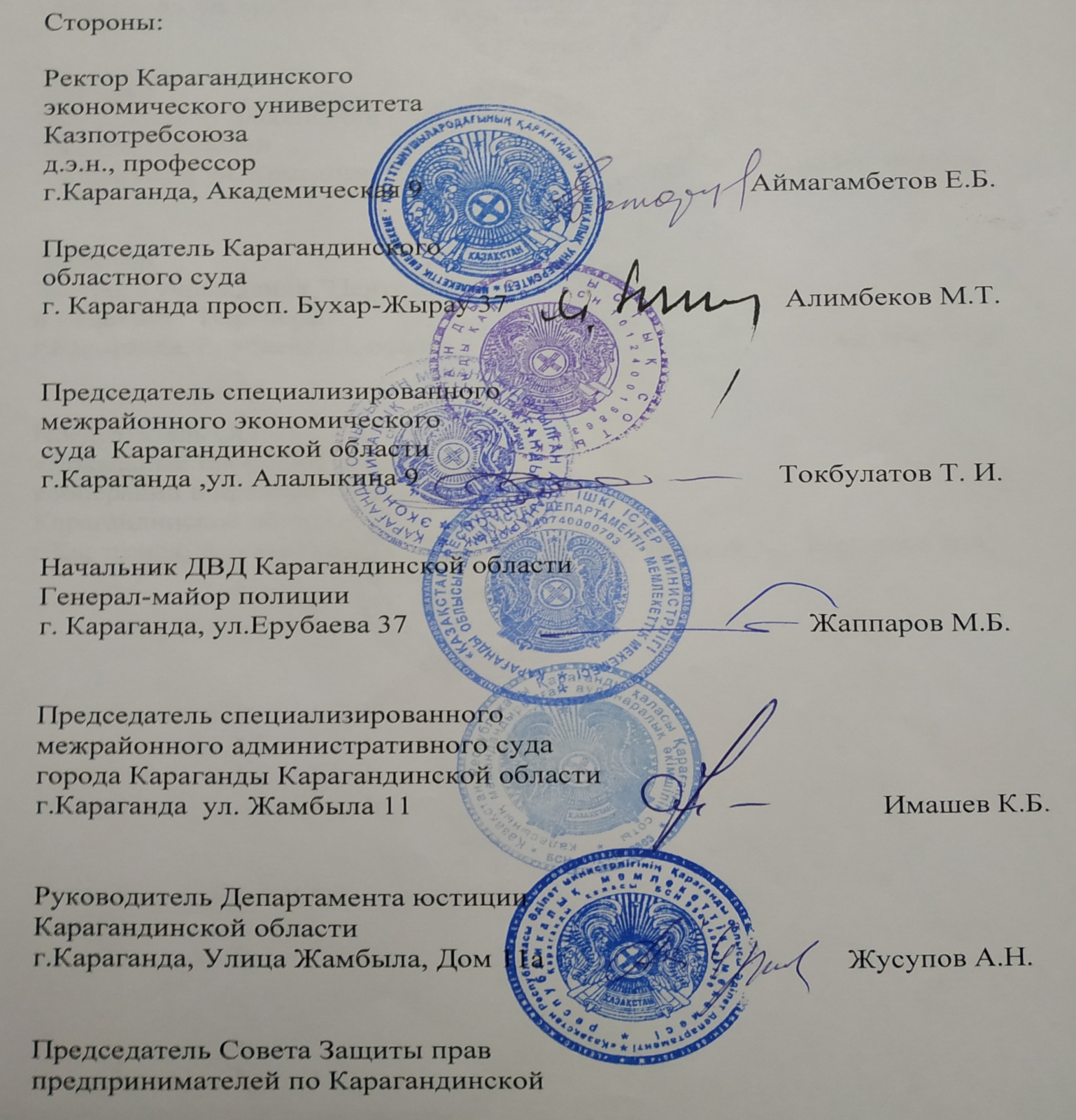 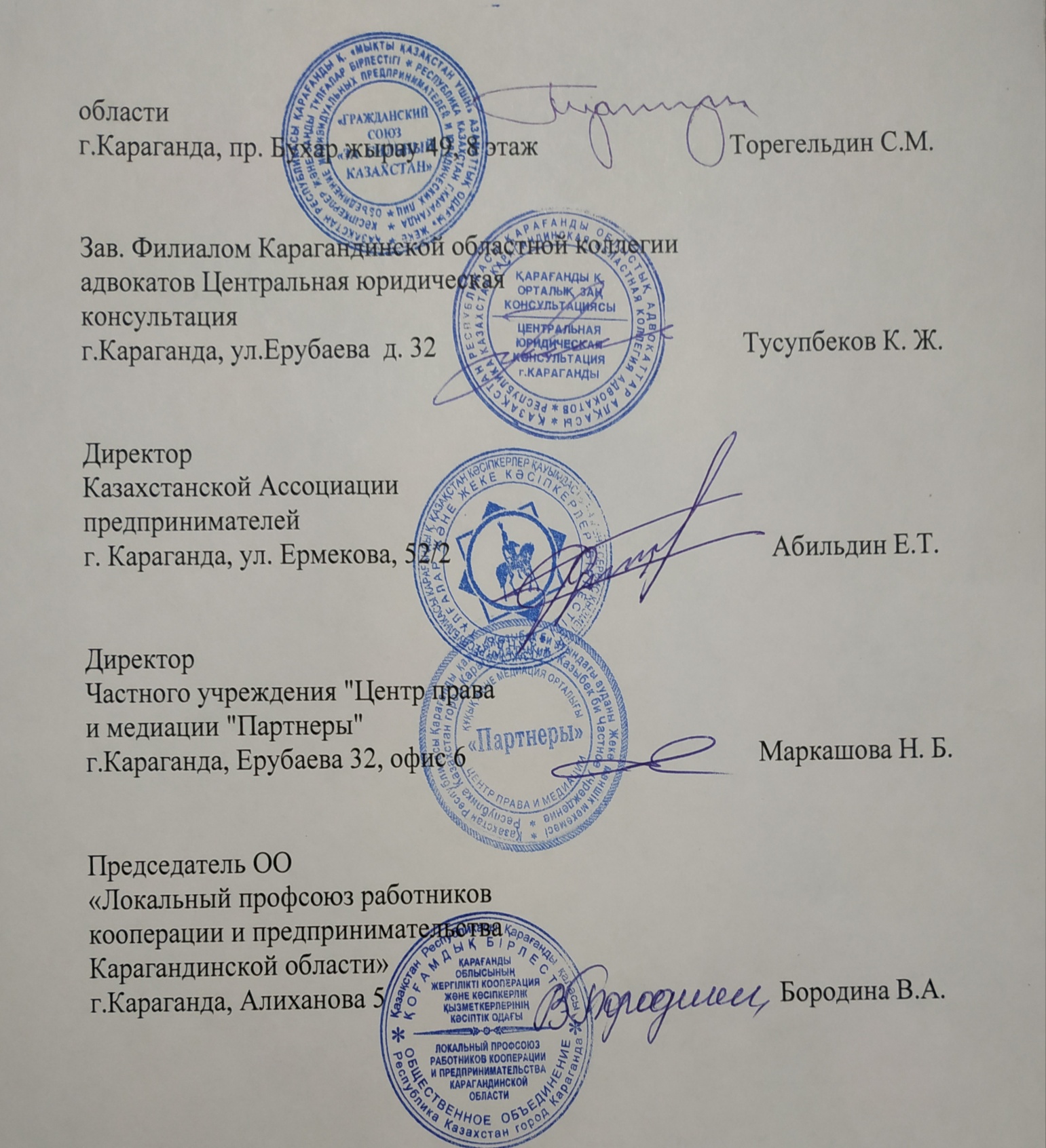 